پيشنهاد پاياننامه کارشناسی ارشدنام و نام خانوادگی دانشجو: ----------------------------- شماره دانشجويي: --------------------------سال تحصيلی: -------------------- دانشکده: ----------------------- گروه: ------------------------رشته و گرايش: ------------------------  نيمسال اخذ درس: ----------------تاريخ و امضای دانشجو: --/--/----عنوان پايان نامه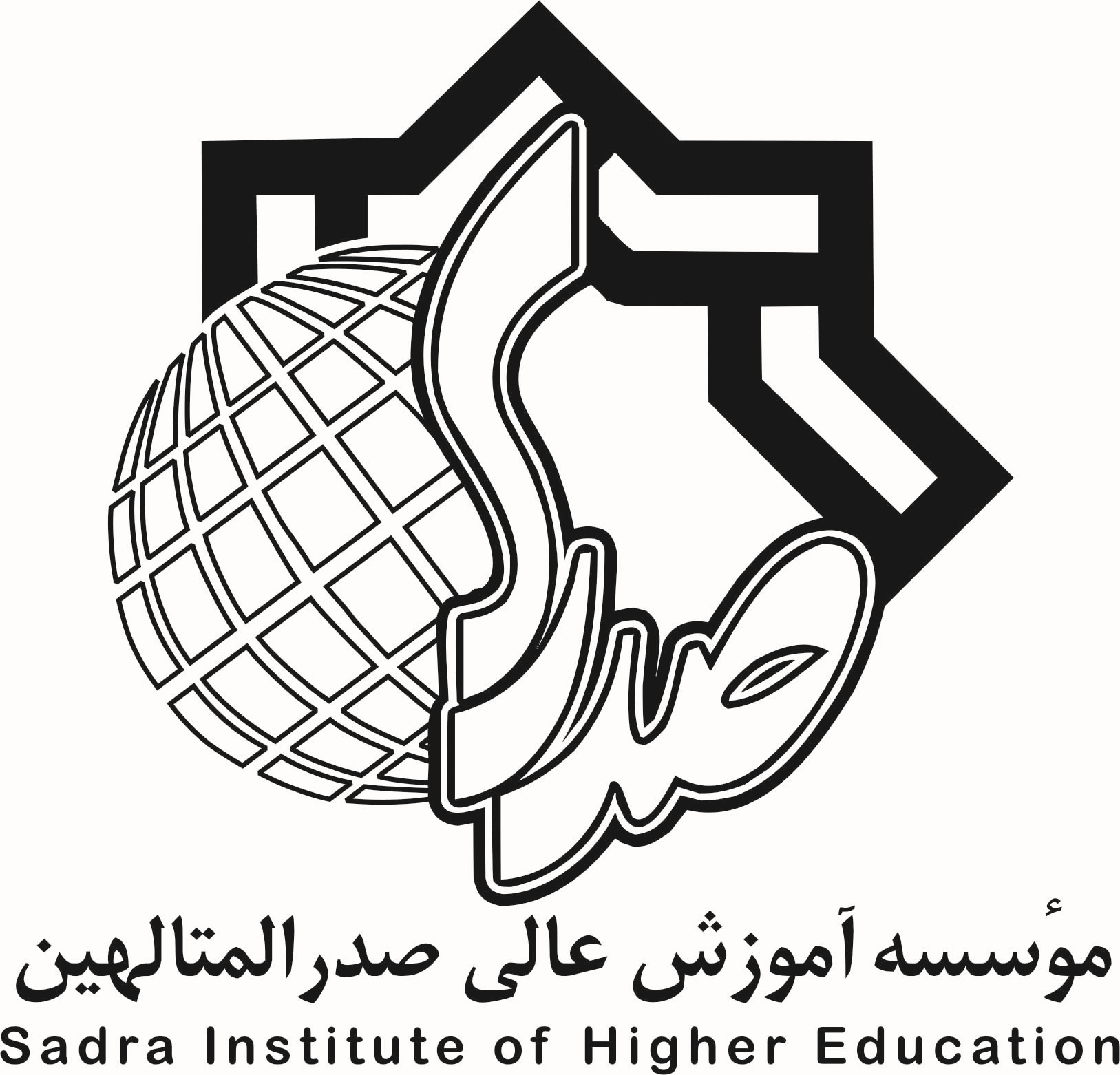 به فارسی: -------------------------------------------------------------------------------------------------------------------------------------------------------------------------------------به انگليسی: ------------------------------------------------------------------------------------------------------------------------------------------------------------------------------------اطلاعات اساتيد راهنما و مشاور:تاييد مدير گروه:موضوع پايان نامه در جلسه گروه ----------- شماره -------- در مورخ --/--/----  بررسی و مورد تصويب قرار گرفت.نام و نام خانوادگی: -----------------------		امضا: -----------------	تاريخ: --/--/----مشخصات موضوعی پايان نامه:تعريف مسئله، هدف و ضرورت اجرا-----------------------------------------------------------------------------------------------------------------------------------------------------------------------------------------------------------------------------------------------------------------------------------------------------------------------------------------------------------------------------------------------------------------------------------------------------------------------------------------------------روشها و فنون اجرايي طرح-----------------------------------------------------------------------------------------------------------------------------------------------------------------------------------------------------------------------------------------------------------------------------------------------------------------------------------------------------------------------------------------------------------------------------------------------------------------------------------------------------پيشينه تحقيق----------------------------------------------------------------------------------------------------------------------------------------------------------------------------------------------------------------------------------------------------------------------------------------------------------------------------------------------------------------------------------------------------برنامه زمان بندی-----------------------------------------------------------------------------------------------------------------------------------------------------------------------------------------------------------------------------------------------------------------------------------------------------------------------------------------------------------------------------------------------------------------------------------------------------------------------مراجع-----------------------------------------------------------------------------------------------------------------------------------------------------------------------------------------------------------------------------------------------------------------------------------------------------------------------------------------------------------------------------------------------------------------------------------------------------------------------------------------------------------------------------------------------------------------------------------------------------------------------------------------------------------------------------------------------------------------------------------------------------------------------------------------------------------------------------------------------------------------------------------------------------------------------------------------------------------------------------------------------------------------------------------------------------------------------------------------------------------------------------------------------------------------------------------------------------------------------------------------------------------------------------------------------------------------------------------------------------------------------------------------------------------------------------------------------------------------------------------------------------------------------------------------------------------------------------------------------------------نوع مسئوليتنام و نام خانوادگیمرتبه علمیمحل خدمتامضااستاد راهنما (مجری)استاد راهنمای دوم (حسب نياز)استاد مشاور(حسب نياز)